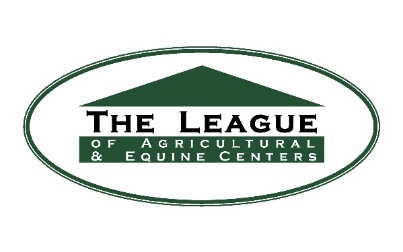 2023 League Footing Academies and Annual SymposiumFebruary 6-10, 2023, Ocala, FloridaWelcome Reception Tuesday, February 7, 2023, at 5:30 PM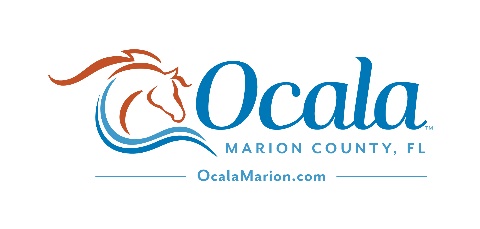 Name_____________________________________________ Email______________________________Facility ______________________________________________________________________________Address______________________________________________________________________________City, State, Zip ________________________________________________________________________Telephone_________________________ Cell_________________________ Is this your first FA/Symposium? _____ Would you like a mentor? _____Fees: _____$465 Footing Academy 101 only February 6-7 (members)*_____ $700 Advanced Footing Academy_____$500 Symposium only, February 8-10 (members)*_____$915 Footing Academy 101 and Symposium (members)*_____$290 Spouse Package, Name____________________________$50 Late Fee if after January 5, 2023_____$15 Discount if Paid with Check or Cash_____TotalDeadline: January 5, 2023 *Non-members must join the League to attend. For questions, contact Lynne Dickinson, (512)560-3819. Accommodations:Hotel:  When making reservations please use the link below.  This ensures you will receive breakfast and free parking with your reservation.  This also ensures the League receives credit for their nightly room total.  Thank you. 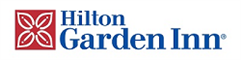 120 East Silver Springs Blvd. Ocala FL 34470https://www.hilton.com/en/book/reservation/deeplink/?ctyhocn=OCFDTGI&groupCode=LA1&arrivaldate=2023-02-05&departuredate=2023-02-10&cid=OM,WW,HILTONLINK,EN,DirectLink&fromId=HILTONLINKDIRECTAirports that serve the area: Orlando and GainesvilleFrom Orlando there is a shuttle service: https://www.shuttlelinerofocala.com/ and rental cars: https://www.orlandoairports.net/parking-transportation/rental-cars/Cars can be rented at Gainesville here: https://gra-gnv.com/flygainesville.com/parking-and-transportation/car-rental/The drive from Orlando is at least 1 hour and 15 minutes, depending on traffic and which route you take.  The drive from Gainesville is just under an hour depending on traffic.  Learn more about Ocala here: https://www.ocalamarion.com/